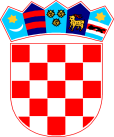 REPUBLIKA HRVATSKA   ZADARSKA ŽUPANIJA   OPĆINA PRIVLAKA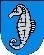            Ivana Pavla II  46.             23233 PRIVLAKAKLASA: 034-05/22-01/01URBROJ: 2198-28-02-22-1Privlaka, 14. prosinca 2022. godineNa temelju članka 28. Zakona o javnoj nabavi („Narodne novine“ br. 120/16) i članka 3. Pravilnika o planu nabave, registru ugovora, prethodnom savjetovanju i analizi tržišta u javnoj nabavi ( „Narodne novine“ br. 101/17 ) te članka 46. Statuta Općine Privlaka ( „Službeni glasnik Zadarske županije“ br. 05/18, 07/21, 11/22) načelnik Općine Privlaka donosiPLAN  NABAVE za 2022. godinuČlanak 1.Donosi se Plan nabave Općine Privlaka za 2022. godinu.U navedenoj tablici navode se predmeti nabave čija je procijenjena vrijednost nabave jednaka ili veća od 20.000,00 kuna kako slijedi : Članak 2.Ovaj Plan stupa na snagu danom donošenja, a objaviti će se na web stranici Općine Privlaka www.privlaka.hr i u Elektroničkom oglasniku javne nabave.									Općinski načelnik									Gašpar Begonja, dipl.ing.Evidencijski broj nabavePredmet nabaveBrojčana oznaka predmeta nabave iz Jedinstvenog rječnika javne nabave (CPV)Procijenjena vrijednost nabaveVrsta postupkaSklapa se Ugovor/okvirni sporazum?JN 01/22Uredski materijal2280000030000,00Postupak jednostavne nabaveNarudžbenicaJN 02/22Poštanske usluge6410000050000,00Postupak jednostavne nabaveUgovorJN 03/22Usluge održavanja automobila3411000040000,00Postupak jednostavne nabaveNarudžbenicaJN 04/21Geodetske usluge7135500050000,00Postupak jednostavne nabaveNarudžbenicaJN 05/22Usluge vještačenja7125000050000,00Postupak jednostavne nabaveNarudžbenicaJN 06/22Usluge održavanja informacijskog sustava4880000030000,00Postupak jednostavne nabaveUgovorJN 07/22Radovi na uređenju uredskih prostora općine4521250060000,00Postupak jednostavne nabaveJN 08/22Uredski namještaj3910000050000,00Postupak jednostavne nabaveJN 09/22Usluge provedbe energetskog pregleda javne rasvjete9839000050000,00Postupak jednostavne nabaveUgovorJN 10/22Radovi sanacije terena u zoni K190722000250000,00Postupak jednostavne nabaveUgovorJN 11/22Usluge najma EKO WC kabina9839000040000,00Postupak jednostavne nabaveJN 12/22Materijal za božićno uređenje3152200020000,00Postupak jednostavne nabaveNarudžbenicaJN 13/22Usluge deratizacije i dezinsekcije9072000050000,00Postupak jednostavne nabaveUgovorJN 14/22Usluge zbrinjavanja azbesta9052300080000,00Postupak jednostavne nabaveJN 15/22Dopuna prometne signalizacije i opreme na Ž623745233140160000,00Postupak jednostavne nabaveUgovorJN 16/22Projekt proširenja ulice NC Put Gornjih Begonjića7122000025000,00Postupak jednostavne nabaveNarudžbenicaJN 17/22Projekt oborinske odvodnje u NC Petra Zoranića7100000040000,00Postupak jednostavne nabaveJN 18/22Projekt rekonstrukcije javne rasvjete7130000040000,00Postupak jednostavne nabaveUgovorJN 19/22Glavni projekt Lučice Loznica7122200040000,00Postupak jednostavne nabaveUgovorJN 20/22Projekt parkirališta i šetnice u Sabunikama7122200040000,00Postupak jednostavne nabaveUgovorJN 21/20Radovi na parkiralištu kod crkve BDM4522330050000,00Postupak jednostavne nabaveJN 22/22Radovi na izgradnji parkirališta i šetnice u Sabunikama45223300300000,00Postupak jednostavne nabaveUgovorJN 23/22Modernizacija nerazvrstanih cesta45233300350000,00Postupak jednostavne nabaveUgovorJN 24/22Rekonstrukcija javne rasvjete45310000350000,00Postupak jednostavne nabaveUgovorJN 25/22Gradnja javne rasvjete09332000100000,00Postupak jednostavne nabaveUgovorJN 26/22Vertikalna i horizontalna signalizacija3499600040000,00Postupak jednostavne nabaveNarudžbenicaJN 27/22Oprema za uređenje plaža3929510035000,00Postupak jednostavne nabaveJN 28/22Oprema za sportski centar "Šumica"3744232030000,00Postupak jednostavne nabaveNarudžbenicaJN 29/22Oprema za dječja igrališta4332500040000,00Postupak jednostavne nabaveJN 30/22Uređenje parka "Sokolar"45112711100000,00Postupak jednostavne nabaveJN 31/22Izrada IV izmjena i dopuna PPU71240000190000,00Postupak jednostavne nabaveUgovorJN 32/22Izrada UPU Batalaža7124000070000,00Postupak jednostavne nabaveUgovorJN 33/22Izmjera novonastalih objekata i izrada evidencije KI7125000070000,00Postupak jednostavne nabaveUgovorNMV 01/22Sanacija obalnog pojasa od el.nepogode907220002000000,00Otvoreni postupakUgovorNMV 02/22Izgradnja Trga i tržnice u Sabunikama450000003417438,00Otvoreni postupakUgovorNMV 03/22Rekonstrukcija ŠRC Sabunike450000008761403,00Otvoreni postupakUgovor